El origen de la palabras árabes…Objectif:  Investigación 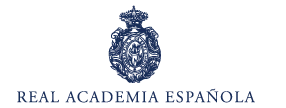 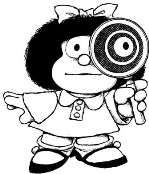 Support: Real Academia www.rea.es Busca el sentido de 5 palabras en el diccionario de la Real Academia española y  clasifícalas en el recuadro siguiente:Albañil – almacén – alfombra – tarifa – arroz – alcalde – aceite – almohada – azúcar – alcohol – zanahoria – alcantarilla.AgriculturaConstrucción Medicina y ciencias Vida militar y administración 